ФОРМА ПАСПОРТА СТАРТАП-ПРОЕКТА Общая информация о стартап-проектеОбщая информация о стартап-проектеНазвание стартап-проектаНейропринтКоманда стартап-проекта1.Строков Глеб АлексеевичСсылка на проект в информационной системе Projectshttps://pt.2035.university/project/nejroprintТехнологическое направлениеТехнетОписание стартап-проекта(технология/ услуга/продукт) Производство по 3Д-печати ювелирных изделий.Благодаря быстрому и эко подходу клиент может создать уникальное и не загрязняющее окружающую среду украшение.Создание изделий на заказ либо с нуля, либо путем корректировки уже существующего дизайна в соответствии с пожеланиями клиента.Поставки ювелирных деталей на заказ. Для печати деталей могут использоваться сплавы золота, серебра, платины или порошки других металлов.Индивидуальный заказ изделия через приложение, в котором работает виртуальный ассистент.Актуальность стартап-проекта (описание проблемы и решения проблемы) Современная технология 3D-печати актуальна благодаря простоте ее использования, экологичности, долговечности, а также экономии времени, затрачиваемого на производство. Быстрое развитие аддитивного производства приводит к значительным изменениям во многих отраслях промышленности. Некоторые из них используют 3D-технологии на всех этапах производства, начиная с 3D-сканирования, а затем применяя 3D-печать для создания прототипов или производства конечных деталей. Ювелирное дело — одна из тех областей, где цифровые технологии только начали свое распространение, часто являясь мостом к традиционным методам.Наш проект предлагает 3Д-печать ювелирных украшений. Так мы получим свободу дизайна, Неограниченные возможности персонализации, более быстрое создание прототипов.Технологические рискиНеполадки с оборудованиемВыход более новой технологии печатиПотенциальные заказчики Частные предприниматели Ювелирные компанииБизнес-модель стартап-проекта (как вы планируете зарабатывать посредствам реализации данного проекта) Продажа товара физическим лицам, Сотрудничество с ювелирными компаниями/предпринимателями, продающими ювелирные изделияЗаказы украшений через приложениеРеклама в приложенииПечать на заказ отдельных деталей Обоснование соответствия идеи технологическому направлению (описание основных технологических параметров)Использование 3D-принтеров для технологии 3D-печати2. Порядок и структура финансирования 2. Порядок и структура финансирования Объем финансового обеспечения3 млн рублей Предполагаемые источники финансированияЗаёмные средства в банкеИнвесторыОценка потенциала «рынка» и рентабельности проектаТАМ-77.2 млрд рублей рынок ювелирной продукции в РоссииSAM- 8.4 млрд рублей -рынок 3д печати украшений в РоссииSOM- 840 млн долларов реально достижимый объем рынкаКалендарный план стартап-проекта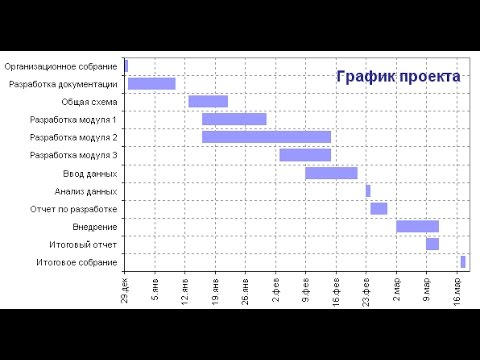 Предполагаемая структура уставного капитала компании (в рамках стартап-проекта)Команда стартап- проекта                                 Команда стартап- проекта                                 Команда стартап- проекта                                 Команда стартап- проекта                                 Команда стартап- проекта                                 Ф.И.О.Должность(роль)        Контакты         Выполняемые работы в ПроектеОбразование/опыт работыСтроков Глеб АлексеевичСЕО9776796123Презентация, паспорт проектаНеоконченное высшее